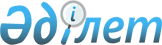 Об утверждении Правил представления отчетов кастодианом
					
			Утративший силу
			
			
		
					Постановление Правления Агентства Республики Казахстан по регулированию и надзору финансового рынка и финансовых организаций от 12 июня 2004 года № 155. Зарегистрировано Министерством юстиции Республики Казахстан от 12 июля 2004 года № 2941. Утратило силу постановлением Правления Национального Банка Республики Казахстан от 23 сентября 2013 года № 248      Сноска. Утратило силу постановлением Правления Национального Банка РК от 23.09.2013 № 248 (вводится в действие по истечении десяти календарных дней после дня его первого официального опубликования).      В соответствии с подпунктом 15) пункта 2 статьи 3, статьей 52 Закона Республики Казахстан "О рынке ценных бумаг", в целях повышения степени прозрачности и эффективности функционирования рынка ценных бумаг Правление Агентства Республики Казахстан по регулированию и надзору финансового рынка и финансовых организаций (далее - Агентство) постановляет: 

      1. Утвердить Правила представления отчетов кастодианом. 

      2. Департаменту стратегии и анализа (Еденбаев Е.С.): 

      1) совместно с Юридическим департаментом (Байсынов М.Б.) принять меры к государственной регистрации в Министерстве юстиции Республики Казахстан настоящего постановления; 

      2) в десятидневный срок со дня государственной регистрации в Министерстве юстиции Республики Казахстан довести настоящее постановление до сведения всех заинтересованных подразделений Агентства и кастодианов. 

      3. Настоящее постановление вводится в действие по истечении четырнадцати дней со дня его государственной регистрации в Министерстве юстиции Республики Казахстан. 

      4. Департаменту по обеспечению деятельности Агентства (Несипбаев Р.Р.) принять меры к публикации настоящего постановления в средствах массовой информации Республики Казахстан. 

      5. Контроль за исполнением настоящего постановления возложить на Заместителя Председателя Агентства Бахмутову Е.Л.       Председатель             Утверждены                    

постановлением Правления           

Агентства Республики             

Казахстан по регулированию          

и надзору финансового рынка         

и финансовых организаций           

от 12 июня 2004 года N 155         

"Об утверждении Правил          

представления отчетов кастодианом"     

  Правила 

представления отчетов кастодианом 

      Настоящие Правила устанавливают порядок и формы представления отчетов кастодианом в уполномоченный орган, осуществляющий государственное регулирование и надзор финансового рынка и финансовых организаций (далее - уполномоченный орган).  



      1. Кастодиан ежеквартально, не позднее последнего рабочего дня месяца, следующего за отчетным кварталом, представляет в уполномоченный орган следующие отчеты: 



      1) отчет о ценных бумагах, находящихся в номинальном держании кастодиана, по форме приложения 1 к настоящим Правилам; 



      2) отчет о блокированных (неисполненных) поручениях организаций, осуществляющих инвестиционное управление пенсионными активами, и управляющих инвестиционным портфелем по форме в соответствии с приложением 2 к настоящим Правилам;



      3) отчет о количестве клиентов кастодиана в соответствии с приложением 3 к настоящим Правилам.

      Сноска. Пункт 1 с изменениями, внесенными постановлениями Правления Агентства РК по регулированию и надзору финансового рынка и финансовых организаций от 28.05.2005 N 164 (порядок введения в действие см п. 2); от 25.06.2007 N 173 (вводится в действие по истечении 14 дней со дня его гос. регистрации); от 01.06.2010 № 73 (порядок введения в действие см п. 4).

      2.  (Пункт 2 исключен - Постановлением Правления Агентства Республики Казахстан по регулированию и надзору финансового рынка и финансовых организаций от 28 мая 2005 года  N 164 (порядок введения в действие см п.2) 



      3. Отчеты представляются на бумажном носителе и в электронной форме. 

      Отчеты направляются в уполномоченный орган с сопроводительным письмом, составленным в произвольной форме, подписанным руководителем кастодиана. 

      Отчеты, составленные в электронной форме, представляются на электронном носителе с использованием транспортной системы гарантированной доставки информации с криптографическими средствами защиты, обеспечивающей конфиденциальность и некорректируемость представляемых данных. 

       Сноска. Пункт 3 в редакции   постановления Правления Агентства РК по регулированию и надзору фин. рынка и фин. организаций от 25 июня 2007 г. N  173 (вводится в действие по истечении 14 дней со дня его гос. регистрации). 



      4. Отчеты подписываются руководителем кастодиана и заверяются печатью.  

      Все листы отчета, нумеруются, общее количество листов указывается в сопроводительном письме. 

      Отчеты, содержащие исправления и подчистки, подлежат возврату.



      5. В случае внесения изменений и/или дополнений в представляемые отчеты, кастодиан в течение трех дней представляет в уполномоченный орган исправленный вариант отчета с объяснением причин необходимости внесения изменений и/или дополнений. 



      6. Уполномоченный орган может запросить у кастодиана сведения и документы, необходимые для проверки информации, указанной в отчетах.



      7. За несвоевременное представление, непредставление отчетов или представление недостоверных сведений кастодиан и его должностные лица несут ответственность в соответствии с законодательными актами Республики Казахстан.  



      8. Вопросы, не урегулированные настоящими Правилами, разрешаются в порядке, предусмотренном законодательством Республики Казахстан.   

       Приложение 1 к        

Правилам представления     

отчетов кастодианом   <*> 

                    Сноска. Приложение 1 - в редакции Постановления Правления Агентства Республики Казахстан по регулированию и надзору финансового рынка и финансовых организаций от 28 мая 2005 года  N 164 (порядок введения в действие см п.2).      Отчет о ценных бумагах,  

находящихся в номинальном держании  

[наименование кастодиана]  

на конец отчетного периода     Продолжение таблицы   Продолжение таблицы   Продолжение таблицы       Продолжение таблицы   Руководитель      [подпись]   Фамилия, имя, отчество (при наличии) Главный бухгалтер [подпись]   Фамилия, имя, отчество (при наличии) 

 

                                                      место печати Исполнитель       [подпись,   Фамилия, имя, отчество (при наличии) 

                  номер  

                  телефона]     

     Приложение 2

к Правилам представления отчетов кастодианом 

Отчет о блокированных (неисполненных) поручениях организаций,

осуществляющих инвестиционное управление пенсионными активами,

и управляющих инвестиционным портфелем      Сноска. Приложение 2 в редакции постановления Правления Агентства РК по регулированию и надзору финансового рынка и финансовых организаций от 01.06.2010 № 73 (порядок введения в действие см п. 4).Руководитель      (подпись)      Фамилия, имя, отчество (при наличии)Главный бухгалтер   (подпись)    Фамилия, имя, отчество (при наличии)                                                        место печатиИсполнитель     (подпись, номер телефона)   Фамилия, имя, отчество

                                                   (при наличии)

Примечания:

1 Указывается наименование организации, осуществляющей инвестиционное управление пенсионными активами, организации, осуществляющей управление инвестиционным портфелем, организации, осуществляющей брокерскую и дилерскую деятельность, являющихся клиентами кастодиана.

2 Указываются собственные, пенсионные активы либо активы клиентов организаций, осуществляющих инвестиционное управление пенсионными активами, организаций, осуществляющих управление инвестиционным портфелем, организаций, осуществляющих брокерскую и дилерскую деятельность, находящихся на кастодиальном обслуживании кастодиана.

3 Указывается наименование рынка в формате "фондовая биржа", "неорганизованный рынок", "международный рынок", в случае если сделка осуществлена в торговой системе фондовой биржи, указывается страна ее резидентства в формате "наименование фондовой биржи/страна".

4 Указывается вид блокированной (неисполненной) сделки (покупка, продажа, операции открытия и закрытия "репо", заключение договора банковского вклада и иные сделки). По операциям "репо" также указывается вид операций "репо": прямое или обратное "репо".

5 Указываются основания, по которым банком-кастодианом было блокировано (не исполнено) поручение о заключении сделки.

       Приложение 3                        

к Правилам представления отчетов    

кастодианом                                Сноска. Постановление дополнено приложением 3 в соответствии с   постановлением Правления Агентства РК по регулированию и надзору фин. рынка и фин. организаций от 25 июня 2007 г. N  173 (вводится в действие по истечении 14 дней со дня его гос. регистрации).                  Отчет о количестве клиентов кастодиана 

                      (наименование кастодиана) 

                 за период с _____________ по ___________   Руководитель           (подпись)          фамилия, имя, при наличии - 

                                          отчество Главный бухгалтер      (подпись)          фамилия, имя, при наличии - 

                                          отчество Место печати 

Исполнитель            (подпись,          фамилия, имя, при наличии -   

                        номер телефона)   отчество 
					© 2012. РГП на ПХВ «Институт законодательства и правовой информации Республики Казахстан» Министерства юстиции Республики Казахстан
				N Идентифика- 

ционный номер ценной бумаги  Наиме- 

нование эмитента Наименование депозитария, кастодиана, регистратора или иной организации, в которой кастодиан осуществляет номинальное держание Ито- 

го  Количество ценных бумаг, находящихся на счетах клиентов кастодиана по состоянию на конец отчетного периода (штук) и количество держателей ценных бумаг Количество ценных бумаг, находящихся на счетах клиентов кастодиана по состоянию на конец отчетного периода (штук) и количество держателей ценных бумаг Количество ценных бумаг, находящихся на счетах клиентов кастодиана по состоянию на конец отчетного периода (штук) и количество держателей ценных бумаг Количество ценных бумаг, находящихся на счетах клиентов кастодиана по состоянию на конец отчетного периода (штук) и количество держателей ценных бумаг Количество ценных бумаг, находящихся на счетах клиентов кастодиана по состоянию на конец отчетного периода (штук) и количество держателей ценных бумаг Количество ценных бумаг, находящихся на счетах клиентов кастодиана по состоянию на конец отчетного периода (штук) и количество держателей ценных бумаг Количество ценных бумаг, находящихся на счетах клиентов кастодиана по состоянию на конец отчетного периода (штук) и количество держателей ценных бумаг Количество ценных бумаг, находящихся на счетах клиентов кастодиана по состоянию на конец отчетного периода (штук) и количество держателей ценных бумаг всего всего накопительных 

пенсионных  

фондов Республики 

Казахстан 

(пенсионные  

активы) накопительных 

пенсионных  

фондов Республики 

Казахстан 

(пенсионные  

активы) инвестиционных 

фондов Республики 

Казахстан (активы 

инвестиционного 

фонда) инвестиционных 

фондов Республики 

Казахстан (активы 

инвестиционного 

фонда) банков второго 

уровня 

Республики Казахстан 

(собственников) банков второго 

уровня 

Республики Казахстан 

(собственников) ценных 

бумаг (штук) держа- 

телей ценных  

бумаг ценных 

бумаг  

(штук) держа- 

телей  

ценных  

бумаг ценных  

бумаг  

(штук) держа- 

телей  

ценных  

бумаг ценных 

бумаг 

(штук) держа- 

телей 

ценных 

бумаг Количество ценных бумаг, находящихся на счетах клиентов кастодиана по состоянию на конец отчетного периода (штук) и количество держателей ценных бумаг Количество ценных бумаг, находящихся на счетах клиентов кастодиана по состоянию на конец отчетного периода (штук) и количество держателей ценных бумаг Количество ценных бумаг, находящихся на счетах клиентов кастодиана по состоянию на конец отчетного периода (штук) и количество держателей ценных бумаг Количество ценных бумаг, находящихся на счетах клиентов кастодиана по состоянию на конец отчетного периода (штук) и количество держателей ценных бумаг Количество ценных бумаг, находящихся на счетах клиентов кастодиана по состоянию на конец отчетного периода (штук) и количество держателей ценных бумаг Количество ценных бумаг, находящихся на счетах клиентов кастодиана по состоянию на конец отчетного периода (штук) и количество держателей ценных бумаг Количество ценных бумаг, находящихся на счетах клиентов кастодиана по состоянию на конец отчетного периода (штук) и количество держателей ценных бумаг Количество ценных бумаг, находящихся на счетах клиентов кастодиана по состоянию на конец отчетного периода (штук) и количество держателей ценных бумаг страховых (перестра- 

ховочных) организаций Республики Казахстан (собственников) страховых (перестра- 

ховочных) организаций Республики Казахстан (собственников) брокеров- 

дилеров Республики Казахстан (собственников- 

небанков) брокеров- 

дилеров Республики Казахстан (собственников- 

небанков) прочих лицензиатов финансового рынка Республики Казахстан (собственников) прочих лицензиатов финансового рынка Республики Казахстан (собственников) номинальных держателей - резидентов Республики Казахстан   номинальных держателей - резидентов Республики Казахстан   ценных 

бумаг (штук) держа- 

телей ценных  

бумаг ценных 

бумаг  

(штук) держа- 

телей  

ценных  

бумаг ценных  

бумаг  

(штук) держа- 

телей  

ценных  

бумаг ценных 

бумаг 

(штук) держа- 

телей 

ценных 

бумаг Количество ценных бумаг, находящихся на счетах клиентов кастодиана по состоянию на конец отчетного периода (штук) и количество держателей ценных бумаг Количество ценных бумаг, находящихся на счетах клиентов кастодиана по состоянию на конец отчетного периода (штук) и количество держателей ценных бумаг Количество ценных бумаг, находящихся на счетах клиентов кастодиана по состоянию на конец отчетного периода (штук) и количество держателей ценных бумаг Количество ценных бумаг, находящихся на счетах клиентов кастодиана по состоянию на конец отчетного периода (штук) и количество держателей ценных бумаг Количество ценных бумаг, находящихся на счетах клиентов кастодиана по состоянию на конец отчетного периода (штук) и количество держателей ценных бумаг Количество ценных бумаг, находящихся на счетах клиентов кастодиана по состоянию на конец отчетного периода (штук) и количество держателей ценных бумаг Количество ценных бумаг, находящихся на счетах клиентов кастодиана по состоянию на конец отчетного периода (штук) и количество держателей ценных бумаг Количество ценных бумаг, находящихся на счетах клиентов кастодиана по состоянию на конец отчетного периода (штук) и количество держателей ценных бумаг номинальных держателей - нерезидентов Республики Казахстан  номинальных держателей - нерезидентов Республики Казахстан  прочих юридических лиц - резидентов Республики Казахстан  прочих юридических лиц - резидентов Республики Казахстан  прочих юридических лиц - нерезидентов Республики Казахстан  прочих юридических лиц - нерезидентов Республики Казахстан  физических лиц - резидентов Республики Казахстан  физических лиц - резидентов Республики Казахстан  ценных 

бумаг (штук) держа- 

телей ценных  

бумаг ценных 

бумаг  

(штук) держа- 

телей  

ценных  

бумаг ценных  

бумаг  

(штук) держа- 

телей  

ценных  

бумаг ценных 

бумаг 

(штук) держа- 

телей 

ценных 

бумаг физических лиц - нерезидентов Республики Казахстан физических лиц - нерезидентов Республики Казахстан ценных 

бумаг 

(штук) держа- 

телей 

ценных 

бумаг Да-

таНаи-

мено-

вание

кли-

ента1Вид

акти-

вов2Вид

финан-

сового

инст-

румен-

таНаи-

мено-

вание

эми-

тентаКод

ценной

бумагиНацио-

наль-

ный

иден-

тифи-

каци-

онный

номерРы-

нок3Вид

блоки-

рован-

ного

(неис-

полнен-

ного)

поруче-

ния о

заклю-

чении

сделки4Объем

блоки-

рован-

ного

(неис-

полнен-

ного)

поруче-

ния о

заключ-

ении

сделки,

тенгеОсно-

вания

откло-

нения51234567891011N Наимено- 

вание 

клиента Признак 

резиден- 

ства Количество клиентов Количество клиентов Количество клиентов N Наимено- 

вание 

клиента Признак 

резиден- 

ства Лицензиатов 

финансового 

рынка с 

указанием вида 

деятельности, 

осуществляемой 

в соответствии 

с лицензией 

уполномоченного 

органа Прочих 

юридичес- 

ких лиц Прочих  

физичес- 

ких лиц 